Цена: бесплатноРОССИЙСКАЯ ФЕДЕРАЦИЯИРКУТСКАЯ ОБЛАСТЬ ИРКУТСКИЙ РАЙОНХОМУТОВСКОЕ МУНИЦИПАЛЬНОЕ ОБРАЗОВАНИЕАДМИНИСТРАЦИЯПОСТАНОВЛЕНИЕ11.04..2022  № 254пз       с. Хомутово О назначении публичных слушаний  по проекту межевания территории многоквартирного дома, расположенного по адресу: Иркутская область, Иркутский район, д. Куда, ул. Красноармейская, д. 7.В целях соблюдения права человека на благоприятные условия жизнедеятельности, прав и законных интересов правообладателей земельных участков и объектов капитального строительства, руководствуясь ст. 5.1, 46 Градостроительного кодекса Российской Федерации, ст. 28 Федерального закона от 06.10.2003 года № 131-ФЗ «Об общих принципах организации местного самоуправления в РФ», ст. 19 Устава Хомутовского муниципального образования, Решением Думы Хомутовского муниципального образования № 13-56/д от 26.07.2018 года «Об утверждении Положения об отдельных вопросах организации и проведении публичных слушаний в области градостроительной деятельности в Хомутовском муниципальном образовании», Администрация Хомутовского муниципального образованияПОСТАНОВЛЯЕТ:1. Назначить проведение публичных слушаний по проекту межевания территории многоквартирного дома, расположенного по адресу: Иркутская область, Иркутский район, д. Куда, ул. Красноармейская, д. 7.	2. Отделу градостроительства, земельных и имущественных отношений администрации Хомутовского муниципального образования:	1) в двухмесячный срок со дня опубликования оповещения о начале публичных слушаний, предусмотренного подпунктом "а" подпункта 2 настоящего пункта до дня опубликования заключения о результатах публичных слушаний, провести публичные слушания по проектам;	2) обеспечить опубликование и размещение на WEB-портале органа местного самоуправления Хомутовского муниципального образования в информационно-телекоммуникационной сети "Интернет" (http://khomutovskoe-mo.ru):а) оповещения о начале публичных слушаний в форме информационного сообщения, содержащего, в том числе, информацию о месте и дате открытия, времени проведения экспозиции проекта;	б) плана работы по подготовке и проведению публичных слушаний (Приложение к настоящему постановлению);в) проектов и информационных материалов к ним;	г) заключения о результатах публичных слушаний.	3. Определить:	1) председателем публичных слушаний заместителя Главы администрации Хомутовского муниципального образования Максименко Н.В.2) секретарем публичных слушаний главного специалиста отдела градостроительства, земельных и имущественных отношений Хомутовского муниципального образования Кучеренко А.А.	4. Опубликовать настоящее постановление в газете «Вестник Хомутовского поселения» и разместить на WEB-портале органов местного самоуправления Хомутовского муниципального образования в информационно-телекоммуникационной сети «Интернет» (http://khomutovskoe-mo.ru) в установленные законом сроки.	5. Контроль за исполнением настоящего постановления возложить на Заместителя Главы администрации Хомутовского муниципального образования.                                                           Исполняющий обязанности    Главы администрации                                   	А.В. ИваненкоПриложение к Постановлению администрации Хомутовского муниципального образования                                                                        от    _11.04.2022__   года №  _254пз_ПЛАНработы по подготовке и проведению публичных слушаний по проекту межевания территории многоквартирного дома, расположенного по адресу: Иркутская область, Иркутский район, д. Куда, ул. Красноармейская, д. 7 (далее – проект)Начальник отдела градостроительства,земельных и имущественных отношений                                             Ю.В. ТюкавкинаРОССИЙСКАЯ ФЕДЕРАЦИЯИРКУТСКАЯ ОБЛАСТЬ ИРКУТСКИЙ РАЙОНХОМУТОВСКОЕ МУНИЦИПАЛЬНОЕ ОБРАЗОВАНИЕАДМИНИСТРАЦИЯПОСТАНОВЛЕНИЕ14.04..2022  № 262пз       с. Хомутово О назначении публичных слушаний по проекту решения о предоставлении разрешения на условно разрешенный вид использования земельного участка.В целях соблюдения права человека на благоприятные условия жизнедеятельности, прав и законных интересов правообладателей земельных участков и объектов капитального строительства, руководствуясь ст. ст. 5.1, 39 Градостроительного кодекса Российской Федерации, ст. 28 Федерального закона от 06.10.2003 № 131-ФЗ «Об общих принципах организации местного самоуправления в РФ», ст. 19 Устава Хомутовского муниципального образования, постановлением администрации Хомутовского муниципального образования от 31.10.2018 № 150 о/д «О комиссии по подготовке правил землепользования и застройки Хомутовского муниципального образования», Решением Думы Хомутовского муниципального образования от 26.07.2018 № 13-56/д «Об утверждении Положения об отдельных вопросах организации и проведения общественных обсуждений, публичных слушаний в области градостроительной деятельности в Хомутовском муниципальном образовании», на основании заявления Распутина Евгения Михайловича администрация Хомутовского муниципального образованияПОСТАНОВЛЯЕТ:1. Назначить публичные слушания по проекту решения о предоставлении разрешения на условно разрешенный вид использования «Магазины» в отношении земельного участка с кадастровым номером 38:06:100104:2992, площадью 295 кв.м., расположенного по адресу: Российская Федерация, Иркутская область, Иркутский район, с. Хомутово.2. Комиссии по подготовке правил землепользования и застройки Хомутовского муниципального образования:	1) в срок не более одного месяца со дня опубликования оповещения о начале публичных слушаний, предусмотренного подпунктом "а" пункта 2 части 2 настоящего постановления до дня опубликования заключения о результатах публичных слушаний, провести публичные слушания по проекту;	2) обеспечить опубликование в газете «Вестник Хомутовского поселения» и размещение на официальном сайте администрации Хомутовского муниципального образования в информационно-телекоммуникационной сети "Интернет" (http://khomutovskoe-mo.ru):а) оповещения о начале публичных слушаний в форме информационного сообщения, содержащего, в том числе, информацию о месте и дате открытия, времени проведения экспозиции проекта;	б) проекта и информационных материалов к нему;	в) заключения о результатах публичных слушаний.	3. Опубликовать настоящее постановление в средствах массовой информации и разместить на официальном сайте администрации Хомутовского муниципального образования в информационно-телекоммуникационной сети "Интернет" (http://khomutovskoe-mo.ru).	4. Контроль за исполнением настоящего постановления возложить на Заместителя Главы администрации Хомутовского муниципального образования.Исполняющий обязанностиГлавы администрации                                                                   А. В. ИваненкоПРОЕКТрешения о предоставлении разрешения на условно разрешенный вид использования «Магазины» в отношении земельного участка с кадастровым номером 38:06:100104:2992, площадью 295 кв.м., расположенного по адресу: Российская Федерация, Иркутская область, Иркутский район, с. ХомутовоУчитывая заявление Распутина Евгения Михайловича о предоставлении разрешения на условно разрешенный вид использования «Магазины» в отношении земельного участка с кадастровым номером 38:06:100104:2992, площадью 295 кв.м., расположенного по адресу: Российская Федерация, Иркутская область, Иркутский район, с. Хомутово.Схемы расположения земельного участка, в отношении которого подготовлен проект решения о предоставлении разрешения на условно разрешенный вид использования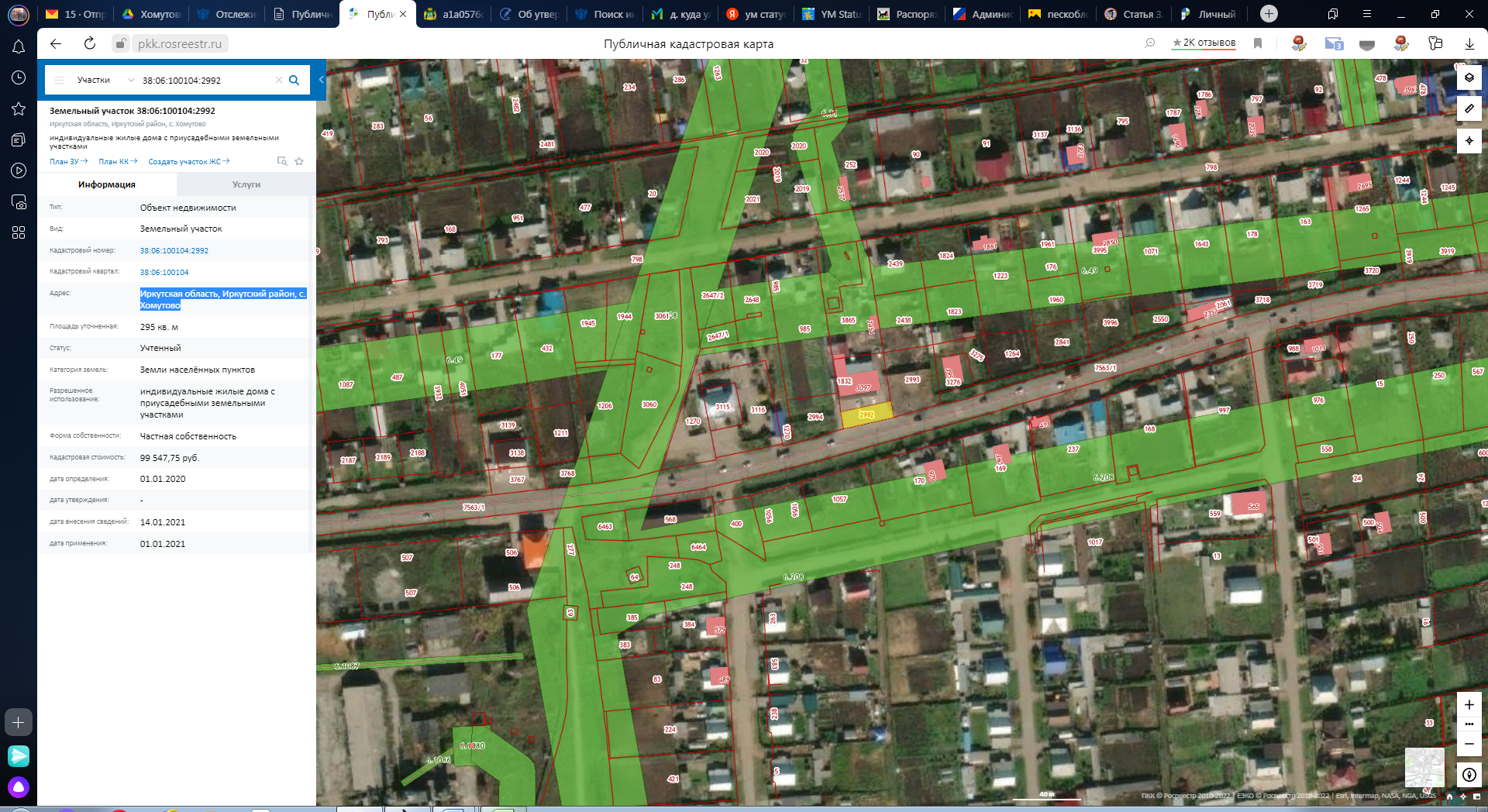 Оповещениежителей Хомутовского муниципального образования о начале публичных слушаний по проекту решения о предоставлении разрешения на условно разрешенный вид использования «Магазины» в отношении земельного участка с кадастровым номером 38:06:100104:2992, площадью 295 кв.м., расположенного по адресу: Российская Федерация, Иркутская область, Иркутский район, с. ХомутовоКомиссия по подготовке правил землепользования и застройки Хомутовского муниципального образования сообщает о начале публичных слушаний по проекту решения о предоставлении разрешения на условно разрешенный вид использования земельного участка: «Магазины»:
- в отношении земельного участка с кадастровым номером 38:06:100104:2992, площадью 295 кв.м., расположенного по адресу: Российская Федерация, Иркутская область, Иркутский район, с. Хомутово (далее – проект).Информационные материалы к проекту:1)проект решения о предоставлении разрешения на условно разрешенный вид использования земельного участка;2) схема расположения земельного участка, в отношении которого подготовлен проект решения о предоставлении разрешения на условно разрешенный вид использования.Порядок и срок проведения публичных слушаний: не более одного месяца со дня опубликования настоящего информационного сообщения до дня опубликования заключения о результатах публичных слушаний (с 18.04.2022г. по 15.05.2022 г.)Место экспозиции проекта: в здании Администрации Хомутовского муниципального образования по адресу: Иркутская область, Иркутский район, с. Хомутово, ул. Кирова, 7 А, 1 этаж, 3 кабинет (отдел градостроительства, земельных и имущественных отношений)Дата открытия экспозиции проекта: 18.04.2022 г.Срок, время проведения экспозиции проекта: с 18.04.2022г. по 15.05.2022 включительно. Дни и часы, в которые возможно посещение экспозиции проекта: понедельник, четверг, (кроме праздничных дней), с 8-00 до 16-00, перерыв на обед с 12-00 до 13-00Собрания участников публичных слушаний: - Регистрация лиц, участвующих в собрании участников публичных слушаний: 15.05.2022 г.(с 15:30 до 16:00 часов) по адресу: в здании Администрации Хомутовского муниципального образования по адресу: Иркутская область, Иркутский район, с. Хомутово, ул. Кирова, 7 А, 1 этаж, 3 кабинет;- Собрание участников публичных слушаний: 15.05.2022 в 16:00 часов.В целях идентификации участникам публичных слушаний необходимо представить сведения о себе (для физических лиц - фамилию, имя, отчество (при наличии), дату рождения, адрес места жительства (регистрации); для юридических лиц - наименование, основной государственный регистрационный номер, место нахождения и адрес) с приложением документов, подтверждающих такие сведения.Участники публичных слушаний, прошедшие в установленном порядке идентификацию, имеют право вносить предложения, касающиеся проектов:- в письменной или устной форме в ходе проведения собрания участников публичных слушаний;- в письменной форме в адрес Администрации Хомутовского муниципального образования по адресу: Иркутская область, Иркутский район, с. Хомутово, ул. Кирова, 7 а, 1 этаж, 3 кабинет (отдел градостроительства, земельных и имущественных отношений); (все дни, кроме субботы, воскресенья);Проект и информационные материалы к нему будут размещены на официальном сайте администрации Хомутовского муниципального образования в информационно-телекоммуникационной сети "Интернет" (http://khomutovskoe-mo.ru) и в газете «Вестник Хомутовского поселения»: с 18.04.2022г. по 15.05.2022.Справки по вопросам организации и проведения публичных слушаний по телефону: 696-182,696-501.РОССИЙСКАЯ ФЕДЕРАЦИЯИРКУТСКАЯ ОБЛАСТЬ ИРКУТСКИЙ РАЙОНХОМУТОВСКОЕ МУНИЦИПАЛЬНОЕ ОБРАЗОВАНИЕАДМИНИСТРАЦИЯРАСПОРЯЖЕНИЕ19.04..2022  № 64 о/д       с. Хомутово О создании патрульно-маневренной группы Хомутовского муниципального образования в пожароопасный период 2022 ода.         В целях своевременной подготовки населенных пунктов, учреждений, жилых домов, хозяйственных строений, объектов экономики и населения на территории Хомутовского муниципального образования к пожароопасному периоду в  2022 году, в  соответствии  со  ст. 14 Федерального закона № 131-ФЗ от 06.10.2003 «Об общих принципах организации местного самоуправления в Российской Федерации»,  ст. 11 Федерального Закона № 68-ФЗ от 21.12.1994 «О защите населения и территорий от чрезвычайных ситуаций природного и техногенного характера», законом Иркутской области № 96-ОЗ от 03.11.2016 «О закреплении за  сельскими  поселениями  Иркутской  области вопросов местного значения», руководствуясь ст. 6 Устава Хомутовского муниципального образования,1. Утвердить состав патрульно-маневренной группы Хомутовского муниципального образования в пожароопасный период 2022 году (Приложение №1)2.Опубликовать настоящее распоряжение в установленном законом порядке.3.Контроль за выполнением настоящего распоряжения возложить на  заместителя Главы администрации Хомутовского муниципального образования.  Исполняющий обязанности  Главы                         А.В. Иваненко                                                                                           Утвержденораспоряжением администрации Хомутовского МО от __19.04.2022_ №_64 о/д_Составпатрульно-маневренной группы  Хомутовскогомуниципального образования в  пожароопасный период 2022 годаСтарший группы:- Заместитель Главы администрации;Секретарь группы:-  Ведущий специалист ГО и ЧС;Члены группы:-  Начальник отдела муниципального земельного, лесного контроля и    соблюдения правил благоустройства;-  Ведущий специалист отдела муниципального земельного, лесного контроля и    соблюдения правил благоустройства;-  Директор МКУ «ХЭС Хомутовского МО»;-  Заместитель директора МКУ «ХЭС Хомутовского МО»;-  Инженер дорожной деятельности МКУ «ХЭС Хомутовского МО»; -  Ведущий инженер МКУ «ХЭС Хомутовского МО»;-  Начальник социального отдела;РОССИЙСКАЯ ФЕДЕРАЦИЯИРКУТСКАЯ ОБЛАСТЬ ИРКУТСКИЙ РАЙОНХОМУТОВСКОЕ МУНИЦИПАЛЬНОЕ ОБРАЗОВАНИЕАДМИНИСТРАЦИЯПОСТАНОВЛЕНИЕ20.04..2022  № 270пз       с. Хомутово О предоставлении разрешения на отклонение от предельных параметров разрешенного строительства, реконструкции объектов капитального строительства.В соответствии со ст. 40 Градостроительного кодекса РФ от 29.12.2004 № 190-ФЗ, ст. 14 Федерального закона от 06.10.2003 № 131-ФЗ «Об общих принципах организации местного самоуправления в Российской Федерации», ст. 6 Устава Хомутовского муниципального образования,  на основании рекомендаций комиссии по подготовке правил землепользования и застройки Хомутовского муниципального образования от 11.04.2022г., рассмотрев заявление гр. Ештокина Павла Дмитриевича и представленные документы, Администрация Хомутовского муниципального образованияПОСТАНОВЛЯЕТ:1.	Предоставить разрешение на отклонение от предельных параметров разрешенного строительства, реконструкции объектов капитального строительства, установленных в градостроительном регламенте с основным видом разрешенного использования земельного участка «Многофункциональная общественно-деловая зона», в части:1) уменьшения минимальных отступов в целях определения места допустимого размещения здания, строения, сооружения, за пределами которых запрещено строительство зданий, строений, сооружений, с 3 м. до 0 м. с западной стороны, с 3 м. до 0 м. с восточной стороны земельного участка, расположенного по адресу: Иркутская область, Иркутский район, площадью 9345 кв.м., кадастровый номер 38:06:100922:3532 2) увеличения предельного количества этажей с 2 до 3 (2 надземных этажа, 1 подземный этаж, в части строительства магазина).2. Опубликовать настоящее постановление в установленном законом порядке.3. Контроль за исполнением настоящего постановления возложить на Заместителя Главы администрации Хомутовского муниципального образования.Исполняющий обязанностиГлавы администрации                                                                    А.В. Иваненко Заключение о результатахпубличных слушаний по проекту решения о предоставлении разрешения на отклонение от предельных параметров разрешенного строительства, реконструкции объектов капитальногоНастоящее заключение подготовлено Администрацией Хомутовского муниципального образования                                                                                                               (наименование организатора публичных слушаний)на основании протокола публичных слушаний от «07» апреля 2022 г. по проекту решения о предоставлении разрешения на отклонение о предоставлении разрешения на отклонение от предельных параметров разрешенного строительства, реконструкции объектов капитального строительства в части:-уменьшения минимальных отступов в целях определения места допустимого размещения здания, строения, сооружения, за пределами которых запрещено строительство зданий, строений, сооружений, с 3 м до границ отвода земельного участка, расположенного по адресу: Иркутская область, Иркутский район, площадью 9345 кв.м., кадастровый номер 38:06:100922:3532;-увеличения предельного количества этажей с 2 до 3 (2 надземных этажа, 1 подвальный этаж) (наименование проекта, рассмотренного на публичных слушаний)Количество участников публичных слушаний, принявших участие в публичных слушаний составило: 2.По результатам рассмотрения замечаний и предложений участников публичных слушаний, постоянно проживающих на территории, в пределах которой проведены публичные слушания, установлено, что в ходе проведения публичных слушаний Нечаев А.Г. представитель по доверенности от Ештокина П.Д. предоставил заявление с уточнением отступов в целях определения места допустимого размещения здания, строения, сооружения, за пределами которых запрещено строительство зданий, строений, сооружений с западной стороны 0м, с восточной стороны 0 м, с северной и южной стороны более 3 метров. Увеличения предельного количества этажей с 2 до 3 (2 надземных этажа, 1 подвальный этаж) в части строительства магазинаПо результатам рассмотрения замечаний и предложений иных участников публичных слушаний установлено:Выводы: В ходе проведения публичных слушаний Нечаев А.Г. представитель по доверенности от Ештокина П.Д. предоставил заявление с уточнением отступов в целях определения места допустимого размещения здания, строения, сооружения, за пределами которых запрещено строительство зданий, строений, сооружений с западной стороны 0м, с восточной стороны 0 м, с северной и южной стороны более 3 метров. Увеличения предельного количества этажей с 2 до 3 (2 надземных этажа, 1 подвальный этаж) в части строительства магазина. Иные предложения от жителей с. Хомутово не поступало, соответственно негативного влияния на смежные земельные участки не оказывает. ЗаместительГлавы администрацииПредседатель публичных слушаний   _______________   Максименко Н.В.                                                                                                                                                     (подпись)Секретарь публичных слушаний       _______________        Благирева А.В.                                                                                                                                                     (подпись)Рекомендации Комиссиипо подготовке Правил землепользования и застройкисельского поселения Хомутовского муниципального образования Иркутского района, Иркутской области по вопросу решения о предоставлении разрешения на отклонение от предельных параметров разрешенного строительства, реконструкции объектов капитального строительствас. Хомутово                                                                                                                                                                  11.04.2022Присутствовали: Комиссия в составе:Заместитель Главы администрации председатель публичных слушаний Максименко Н.В.Благирева А.В. - ведущий специалист отдела градостроительства, земельных и имущественных отношений администрации Хомутовского муниципального образования, секретарь комиссииТюкавкина Ю.В. - начальника отдела градостроительства, земельных и имущественных отношений администрации Хомутовского муниципального образования1. Основание подготовки рекомендаций: -протокол публичных слушаний по проекту решения о предоставлении разрешения на отклонение от предельных параметров разрешенного строительства, реконструкции объектов капитального строительства в части:-уменьшения минимальных отступов в целях определения места допустимого размещения здания, строения, сооружения, за пределами которых запрещено строительство зданий, строений, сооружений, с 3 м до границ отвода земельного участка, расположенного по адресу: Иркутская область, Иркутский район, площадью 9345 кв.м., кадастровый номер 38:06:100922:3532;-увеличения предельного количества этажей с 2 до 3 (2 надземных этажа, 1 подземный этаж.- заключение о результатах публичных слушаний по проекту решения о предоставлении разрешения на отклонение от предельных параметров разрешенного строительства, реконструкции объектов капитального строительства в части:-уменьшения минимальных отступов в целях определения места допустимого размещения здания, строения, сооружения, за пределами которых запрещено строительство зданий, строений, сооружений, с 3 м до границ отвода земельного участка, расположенного по адресу: Иркутская область, Иркутский район, площадью 9345 кв.м., кадастровый номер 38:06:100922:3532;-увеличения предельного количества этажей с 2 до 3 (2 надземных этажа, 1 подвальный этаж от 11.04.2022г. 2. Земельный участок, для которого испрашивается отклонение от предельных параметров разрешенного строительства, реконструкции объектов капитального строительства в отношении земельного участка расположенного по адресу: Иркутская область, Иркутский район, площадью 9345 кв. м, кадастровый номер 38:06:100922:3532, 3. Территориальные зоны, в состав которой входит земельный участок: Зона застройки -«Многофункциональная общественно-деловая зона»– разрешенный вид использования «Магазины»4. Содержание рекомендаций Комиссии:	Высказано мнение о целесообразности предоставления разрешения на отклонение от предельных параметров разрешенного строительства, реконструкции объектов капитального строительства в части:-уменьшения минимальных отступов в целях определения места допустимого размещения здания, строения, сооружения, за пределами которых запрещено строительство зданий, строений, сооружений, с 3 м до 0 м. с западной стороны, с 3 м. до 0 м. с восточной стороны земельного участка, расположенного по адресу: Иркутская область, Иркутский район, площадью 9345 кв.м., кадастровый номер 38:06:100922:3532 -увеличения предельного количества этажей с 2 до 3 (2 надземных этажа, 1 подземный этаж  в части строительства магазина). Отрицательных мнений по вопросу предоставления разрешения участниками публичных слушаний не выражено. Предоставление разрешений использования не противоречат требованиям Градостроительного кодекса Российской Федерации и технических регламентов.Учитывая изложенное, рекомендуется принять решение о предоставлении  Ештокину Павлу Дмитриевичу разрешения на отклонение от предельных параметров разрешенного строительства, реконструкции объектов капитального строительства:- уменьшения минимальных отступов в целях определения места допустимого размещения здания, строения, сооружения, за пределами которых запрещено строительство зданий, строений, сооружений, с 3 м до 0 м. с западной стороны, с 3 м. до 0 м. с восточной стороны земельного участка, расположенного по адресу: Иркутская область, Иркутский район, площадью 9345 кв.м., кадастровый номер 38:06:100922:3532 -увеличения предельного количества этажей с 2 до 3 (2 надземных этажа, 1 подземный этаж  в части строительства магазина).ЗаместительГлавы администрацииПредседатель публичных слушаний   _______________    Максименко Н.В. Апрель
          2022г. № 11Учредитель газеты – администрация Хомутовского муниципального образования№п.пНаименование мероприятияДата, время проведенияМесто проведения12341.Опубликование и размещение на WEB-портале органа местного самоуправления Хомутовского муниципального образования в информационно-телекоммуникационной сети "Интернет" (http://khomutovskoe-mo.ru), оповещения о начале публичных слушаний и настоящего плана11.04.2022 г._2.Опубликование и размещение на WEB-портале органа местного самоуправления Хомутовского муниципального образования в информационно-телекоммуникационной сети "Интернет" (http://khomutovskoe-mo.ru), проекта и информационных материалов к немус 11.04.2022 г. по 04.05.2022 г._3.Экспозиция проектас 11.04.2022 г. по 04.05.2022 г., все дни кроме выходных и праздничных днейИркутская область, Иркутский район, с. Хомутово, ул. Кирова, 7 а, 1 этаж, 3 кабинет (отдел градостроительства, земельных и имущественных отношений); 4. Консультирование посетителей экспозиции проекта сотрудниками отдела градостроительства, земельных и имущественных отношений администрации Хомутовского муниципального образованияс 11.04.2022 г. по 04.05.2022 г., понедельник, четверг с 09.00 до 12.00 часов, кроме праздничных днейИркутская область, Иркутский район, с. Хомутово ул. Кирова, 7 а, 1 этаж, 3 кабинет (отдел градостроительства, земельных и имущественных отношений);5.Регистрациялиц, участвующих в собрании участниковпубличных слушаний04.05.2022 г. с 16.00 до 16.10 часовИркутская область, Иркутский район, с. Хомутово ул. Кирова, 7 а, 1 этаж, 3 кабинет (отдел градостроительства, земельных и имущественных отношений);6.Проведение собрания участников публичных слушаний04.05.2022 г. с 16.10 до 17.00 часовИркутская область, Иркутский район, с. Хомутово ул. Кирова, 7 а, 1 этаж, 3 кабинет (отдел градостроительства, земельных и имущественных отношений);7.Прием замечаний и предложений участников публичных слушаний- в письменной или устной форме в ходе проведения собрания участников публичных слушаний: 04.05.2022 г.;Иркутская область, Иркутский район, с. Хомутово ул. Кирова, 7 а, 1 этаж, 3 кабинет (отдел градостроительства, земельных и имущественных отношений);7.Прием замечаний и предложений участников публичных слушаний- в письменной форме: с 11.04.2022 г. по 04.05.2022 г. все дни кроме выходных и праздничных дней;Иркутская область, Иркутский район, с. Хомутово ул. Кирова, 7 а, 1 этаж, 3 кабинет (отдел градостроительства, земельных и имущественных отношений);8.Подготовка и оформление протокола публичных слушаний по проекту, а также в случаях, предусмотренных законодательством Российской Федерации, - выписки из него05.05.2022 г._9.Опубликование и размещение на WEB-портале органа местного самоуправления Хомутовского муниципального образования в информационно-телекоммуникационной сети "Интернет" (http://khomutovskoe-mo.ru), заключения о результатах публичных слушаний11.05.2022 г._№Содержание внесённых предложений/замечанийВыводы по результатам рассмотрения предложения, поступившего от участников публичных слушанийАргументированные рекомендации организатора публичных слушаний о целесообразности (нецелесообразности) учета внесённых предложений и замечаний1уточнение решения о предоставлении разрешения на отклонение от предельных параметров разрешенного строительствауточнения поданные в письменном виде принять к сведениюцелесообразно№Содержание внесённых предложений/замечанийВыводы по результатам рассмотрения предложения, поступившего от участника публичных слушанийАргументированные рекомендации организатора публичных слушаний о целесообразности (нецелесообразности) учета внесённых предложений и замечаний1---